                                                                                                                                       PaedDr. Jana Humeníková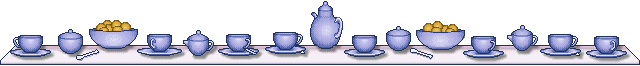 Meno a priezvisko:      Stravuješ sa v školskej jedálni?           ÁNO     NIE  Pani vedúca pripravila týždenný jedálny lístok. Pozorne si ho prečítajte a potom vypracujte 15 nasledujúcich otázok.1. Koľko ráz v tomto týždni dostanú deti k obedu ovocie?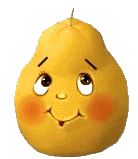  ani raz                    raz                     dva razy                    tri razy2. Ktoré ovocie deti dostanú?   3. Označ správne tvrdenia: Dvakrát uvaria pani kuchárky polievku zo strukovín. V utorok uvaria pani kuchárky guľáš. V tomto týždni nebudú podávať žiadne šaláty. Pochutnáme si aj na rybom filé.4. Napíš, ktoré druhy mäsa musela vedúca jedálne objednať?5. Ktoré sladkosti budú prílohou k obedu? mliečna čokoláda                   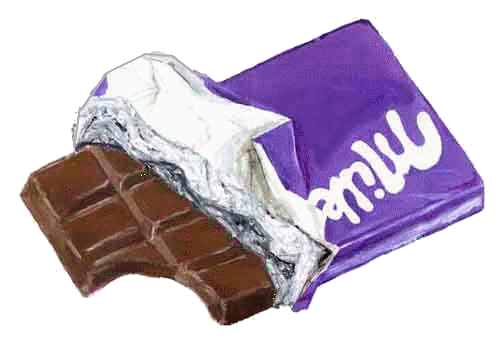  želé cukríky                    slivkový perník                   arašidová oblátka 6.Ktorý čaj deti nebudú piť? ovocný čaj                    zelený čaj                    šípkový čaj                   lipový čaj7.Aké mlieko bude prílohou?8.Ktoré sladké jedlo bude varené v piatok?9. Ktorý mliečny výrobok bude prílohou k obedu? tvarohová pena                   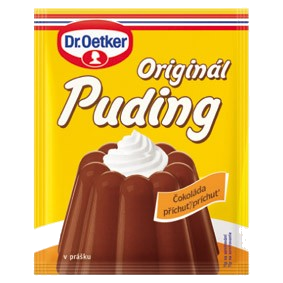  jogurt                    puding                   jogurtové mlieko 10. Zeleninová polievka bude pripravená: s drožďovými haluškami                    s cestovinou                    s vajcom                   s opečeným chlebom11. Bezmäsité jedlá sa budú variť: pondelok a stredu                    utorok a štvrtok                    stredu a piatok                   pondelok a piatok12. S čím budú podávané halušky?Podávať  sa budú halušky 13. S ktorou prílohou budú podávané kuracie prsia? so zemiakovou kašou                    s ryžou                    s kolienkami                   s tarhoňou14. Do ktorej polievky budú zavarené ovsené vločky? do zeleninovej                    do šošovicovej                    do paradajkovej                   do kapustovej15. „Na kyslo bude uvarená polievka:PoŠošovicová polievka s cestovinou Kuracie prsia v cestíčku, zemiaková kašaMrkvový šalátbanán,  šípkový čajUtParadajková polievka so syrom a ovsenými vločkamiHovädzí guľáš, knedľajogurt, ovocný čajStKapustová polievka so zemiakmiHalušky s tvarohompomaranč, citronádaŠtZeleninová polievka s drožďovými haluškamiBravčové mäso na rasci, ryžaŠalát z hlávkovej kapustyHoralka, ovocná šťavaPiFazuľová polievka na kysloPalacinky s jahodovým džemomjablko, karamelové mlieko 